Arbeidsplan/ukeplan for 1.kl. uke 17Ta kontakt på mail: julie.solberg@amli.kommune.no på appen «min skole» eller på telefon 90786610 dersom dere vil ha tak i meg eller om dere vil vise noe dere har gjort.Forslag til aktiviteter/oppgaver/ting å gjøre:«Bokbussen» er gratis. Lesestoff for elevene. Disse har vi brukt på skolen og elevene liker dem godt (på denne siden kan de også høre bøkene som lydbok). Følg denne lenken: https://digital.gan.aschehoug.no/bokbussen/?fbclid=IwAR2kSHwoju_W9RDURHV2iNaV_OgzhRkuEGrq5zQxstKrXuQhy1vZ_pVTzOEFysisk aktivitet: www.aktivogglad.no (bruk «aktiv» som innlogging til både brukernavn og passord)Lesekloden har ulike oppgaver til hjemmeskole https://www.lesekloden.no/idag/På www.salaby.no (åpne i chrome) finner dere mye forskjellig til ulike fag i tillegg til mye med tema påske. Logg inn med FEIDE- bruker (elevenes brukernavn og passord som på its learning).Bake og lage mat (måle, veie, lese oppskrift)Skrive handleliste, dagbok, brev/ mail e.l.Øve på klokka, ukedagene, månedene og årstidene.Øve på å knytte skolisser. Ulike eksperimenter fra teknisk museum: https://tekniskmuseum.no/digitaleopplevelser#brakkesjukeFinn forskjellige treslag. Tips på www.skogselskapet.no Bruk gjerne appen som heter: «Treslag i Norge».NorskMatteAnnetMandag-Gå inn på https://www.lesekloden.no/idag/ Der finner du dagens tekst, oppgaver, dagens tall, ord, grubliser o.l.. Prøv litt forskjellig av det du finner der. Noen av oppgavene er kanskje litt vanskelige, men prøv og se hvor mange du klarer. Du trenger nok hjelp av en voksen til å lese og forklare litt.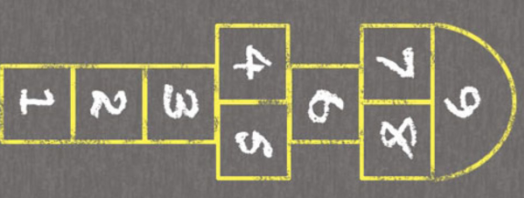 -Lese 2x10 min i bok eller annen tekst. (f.eks dages tekst på lesekloden)-Tegne et paradis og hoppe, hoppe tau eller øve på å trikse med en ball.  Dersom du vil se «vikartimen» på nrk super kl 09.00 har den tema insekter og dyr.-Gå inn på https://www.lesekloden.no/idag/ Der finner du dagens tekst, oppgaver, dagens tall, ord, grubliser o.l.. Prøv litt forskjellig av det du finner der. Noen av oppgavene er kanskje litt vanskelige, men prøv og se hvor mange du klarer. Du trenger nok hjelp av en voksen til å lese og forklare litt.-Lese 2x10 min i bok eller annen tekst. (f.eks dages tekst på lesekloden)-Tegne et paradis og hoppe, hoppe tau eller øve på å trikse med en ball.  Dersom du vil se «vikartimen» på nrk super kl 09.00 har den tema insekter og dyr.-Gå inn på https://www.lesekloden.no/idag/ Der finner du dagens tekst, oppgaver, dagens tall, ord, grubliser o.l.. Prøv litt forskjellig av det du finner der. Noen av oppgavene er kanskje litt vanskelige, men prøv og se hvor mange du klarer. Du trenger nok hjelp av en voksen til å lese og forklare litt.-Lese 2x10 min i bok eller annen tekst. (f.eks dages tekst på lesekloden)-Tegne et paradis og hoppe, hoppe tau eller øve på å trikse med en ball.  Dersom du vil se «vikartimen» på nrk super kl 09.00 har den tema insekter og dyr.Tirsdag-Lese 2 x 10 min i bok eller annen tekst.- Skriv et brev til Ruffen. Om du vil, kan du skrive det på dataen og sende til min mailadresse, skrive det til meg i its learning (snakkebobla oppe til høyre). Eller du kan skrive det på ark eller i skriveboka. En voksen kan da ta bilde av det og sende det til min telefon.Gjør side 78 og 79 i Matemagisk. Det kan hende noen oppgaver blir litt vanskelige, men prøv så godt du kan. Det er lov å få hjelp av de voksne.Lag et troll av det du finner på kjøkkenet. Ta gjerne et bilde og send til meg på mobil eller mail.Skriv litt om trollet. Hva heter det? Hvor bor det? Hva liker det? Er det redd for noe?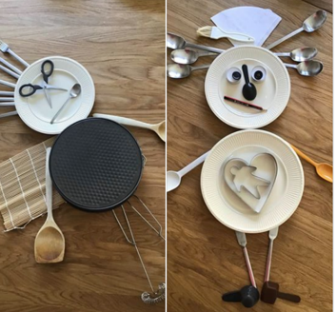 Onsdag-Lese 2 x 10 min i bok eller annen tekst.-Zeppelin s 34 og 35Jobbe 20 min på mattematchen, Multi 1B, Salaby matte, Regneregn eller annen mattenettside.Kaste en ball med noen andre hjemme eller kaste mot en vegg. Se hvor mange ganger du kan ta imot ballen uten at den er i bakken.«Vikartimen» ca kl 9.00 -10.00 på nrk super har tema bokstaven K og språkTorsdag- Lese 2 x 10 min i bok eller annen tekst.-Skriv en liste over ting du savner å gjøre når hverdagen er annerledes enn den bruker å være.Prøv å gjøre side 80 og 81 i MatemagiskPrøve et eller flere av forsøkene som ligger i mappa «Naturfag» på itsleaning. (Eller på hjemmesiden under 1.kl. f.eks lenken «nysgjerrigper».)Øve videre på «Alle fugler» «Vikartimen» ca kl 9.00 -10.00 på nrk super har tema verden og jordklodenFredag-Lese 2 x 10 min i bok eller annen tekst. -Gjøre s 36 og 37 i Zeppelin.Spille mattespill. Yatzy, kortspill, den endeløse landevei, terningspill e.l.Det ligger noen forslag under matte på its learning.«Vikartimen» ca kl 9.00 -10.00 på nrk super har tema klokka